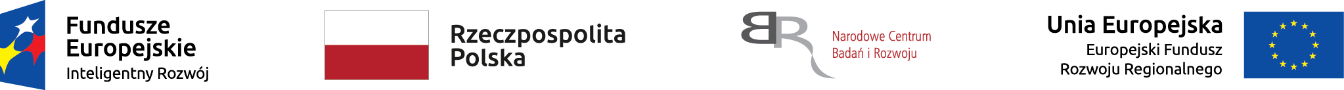 Nr sprawy: 9/2021/BK/AutoInvent	    Załącznik nr 2 do Zapytania ofertowegoOpis przedmiotu zamówienia - wymagane parametry techniczne urządzenia NR 9/2021/BK/AutoInventUwaga: *Wykonawca w kolumnie C zobowiązany jest wpisać szczegółowe informacje dotyczące oferowanego urządzenia dla każdego parametru wg każdego z punktów wykazu z Opisu przedmiotu zamówienia.Brak wypełnienia wszystkich pozycji w kolumnie C będzie uważane za niespełnienie warunków minimalnych przez oferowane urządzenie i będzie skutkowało odrzuceniem oferty Wykonawcy.....................................................		  ................................................................................        	      miejsce  i  data  złożenia  oświadczenia                                                             pieczęć  i  podpisy  upoważnionych  przedstawicieli  Wykonawcy ABCLp.Parametry techniczneSpełnienie parametrów minimum oferowanego urządzenia
(należy poniżej wpisać parametry oferowanego urządzenia)ACzujnik prądu i napięcia do autopilota Pixhawk, np.: MAUCH PL-200 lub równoważny, 2 zestawy……………………………………………….nazwa producenta (dystrybutora) oraz symbol produktu lub nazwa handlowa oferowanego urządzenia1ParametryMaksymalna wartość mierzonego prądu: nie mniejsza niż 200AMaksymalna wartość mierzonego napięcia: nie mniejsza niż 85V (20S)Wymiary z obudową: nie większe niż 43.5 x 23 x 15 [mm]Waga z obudową: nie większa niż 22gZestaw zawiera obudowę oraz przewód komunikacyjny kompatybilny z autopilotem PixhawkBZasilanie awaryjne do autopilota Pixhawk, np.: MAUCH BEC 2-6S lub równoważny, 2 zestawy……………………………………………….nazwa producenta (dystrybutora) oraz symbol produktu lub nazwa handlowa oferowanego urządzenia1ParametryMaksymalna wartość napięcia wejściowego: nie większa niż 28V (2-6S)Napięcie wyjściowe: 5.35V / 3A (+/- 0.05V)Wymiary: nie większe niż 47 x 18 x 11 [mm]Waga (bez przewodów): nie większa niż 8gZestaw zawiera przewód kompatybilny z autopilotem PixhawkCUkład peryferyjny autopilota Pixhawk do sterowania aparatem Sony A7R3, 2 zestawy……………………………………………….nazwa producenta (dystrybutora) oraz symbol produktu lub nazwa handlowa oferowanego urządzenia1ParametryNapięcie zasilające: 5V Wyzwalanie migawki oraz sterowanie ostrością za pomocą sygnału PWMWymiary: nie większe niż 55 x 13 [mm]Waga (bez przewodów): nie większa niż 2gZestaw zawiera przewód kompatybilny z autopilotem Pixhawk oraz przewód do złącza multiport z wtyczką kątową kompatybilny z aparatem Sony A7R3DAdapter „Hot shoe” kompatybilny z aparatem Sony A7R3 do autopilota Pixhawk, 2 zestawy……………………………………………….nazwa producenta (dystrybutora) oraz symbol produktu lub nazwa handlowa oferowanego urządzenia1ParametryAdapter „Hot shoe” kompatybilny z aparatem Sony A7R3 Waga (z przewodem): nie większa niż 4gZestaw zawiera przewód kompatybilny z autopilotem Pixhawk